Общие сведения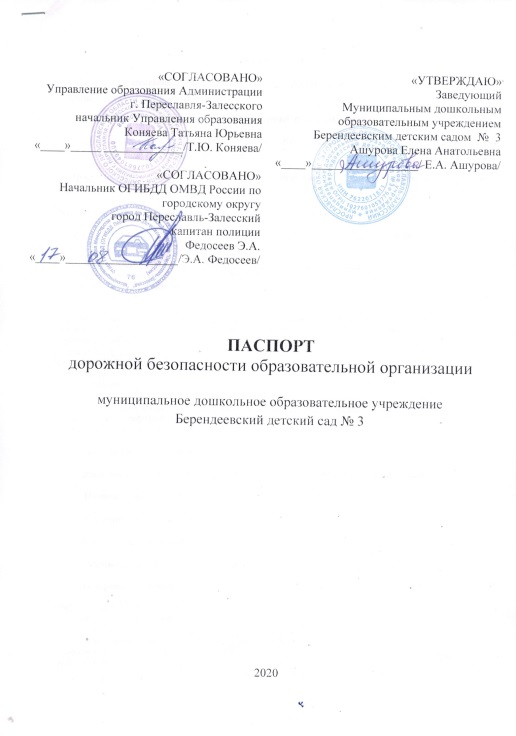         Полное наименование: муниципальное дошкольное образовательное учреждение «Берендеевский детский сад №3»       Тип -  дошкольное образовательное учреждение  общеразвивающего вида       Юридический адрес: 152000, Россия, Ярославская область, Переславский район, с.Берендеево, улица Республиканская, дом 4      Фактический адрес: 152000, Россия, Ярославская область, Переславский район,    с.Берендеево, улица Республиканская, дом 4Ответственные лица  по дорожной безопасности образовательного учреждения:            Количество воспитанников:  46  чел.            Наличие уголка БДД : имеется, расположен на лестничной площадке 1 этажа.            Наличие класса по БДД:  нет.            Наличие автогородка (площадки) по БДД:  нет            Наличие автобуса в ДОУ: нет            Режим работы ДОУ: с 7.30 до 17.30            Телефоны оперативных служб:МЧС                        01, 3-16-12Полиция                  02, 3-19-89Скорая помощь      03, 42-0-23дорожно-эксплуатационных организаций, осуществляющих содержание УДС      3-13-49  Отдел ГОиЧС         3-23-42СодержаниеПлан-схемы образовательной организации (МДОУ)Район расположение образовательной организации, пути движения транспортных средств и воспитанников МДОУ.Организация дорожного движения в непосредственной близости от образовательной организации с размещением соответствующих технических средств организации дорожного движения, маршруты движения детей и расположение парковочных мест.Маршруты движения организационных групп детей от образовательной организации к стадиону, парку или спортивно-оздоровительному комплексу.Пути движения транспортных средств к местам разгрузки/погрузки и рекомендуемые безопасные пути передвижения детей по территории образовательной организации.Информация об обеспечении безопасности перевозок детей специальным транспортным средством (автобусом).Общие сведения.Маршрут движения автобуса образовательной организации.Безопасное расположение остановки автобуса у образовательной организации.Приложения.План-схема пути движения транспортных средств и детей при проведении дорожных ремонтно-строительных работ вблизи образовательной организации.План-схемы образовательной организацииРайон расположения образовательной организации, пути движения транспортных средств и детей (обучающихся)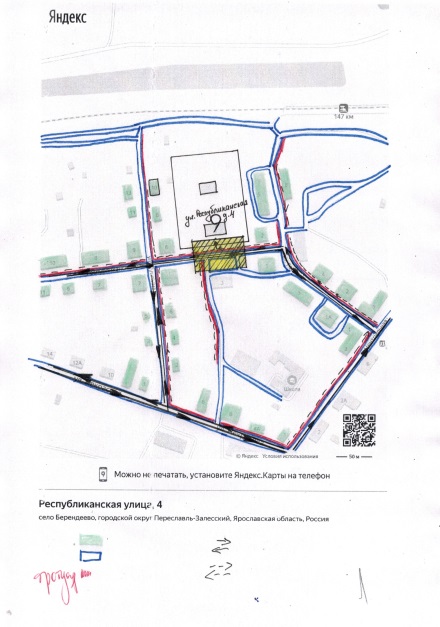 Жилая застройка –                                 Движение транспортных средств -Проезжая часть –                                   Движение детей в (из) МДОУ - Тротуар –                                                Опасные участки - 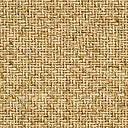 Схема организации дорожного движения в непосредственной близости от образовательной организации с размещением соответствующих технических средств организации дорожного движения, маршрутов движения детей и расположения парковочных мест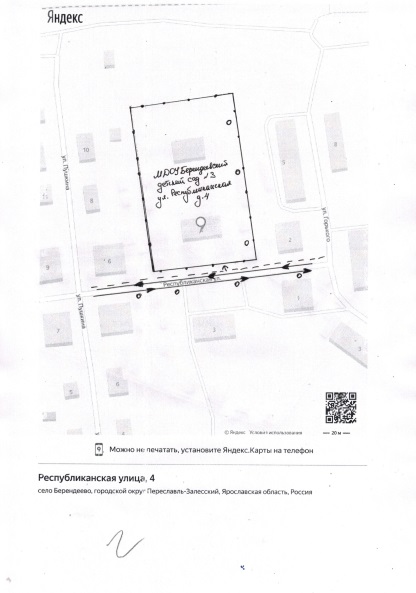 ограждение МДОУ Берендеевского детского сада № 3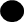 искусственное освещение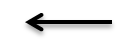 направление движения транспортных средств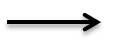 направления безопасного маршрута движения детей            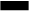 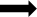 Маршруты движения организационных групп детей от образовательной организации к стадиону, парку или спортивному комплексу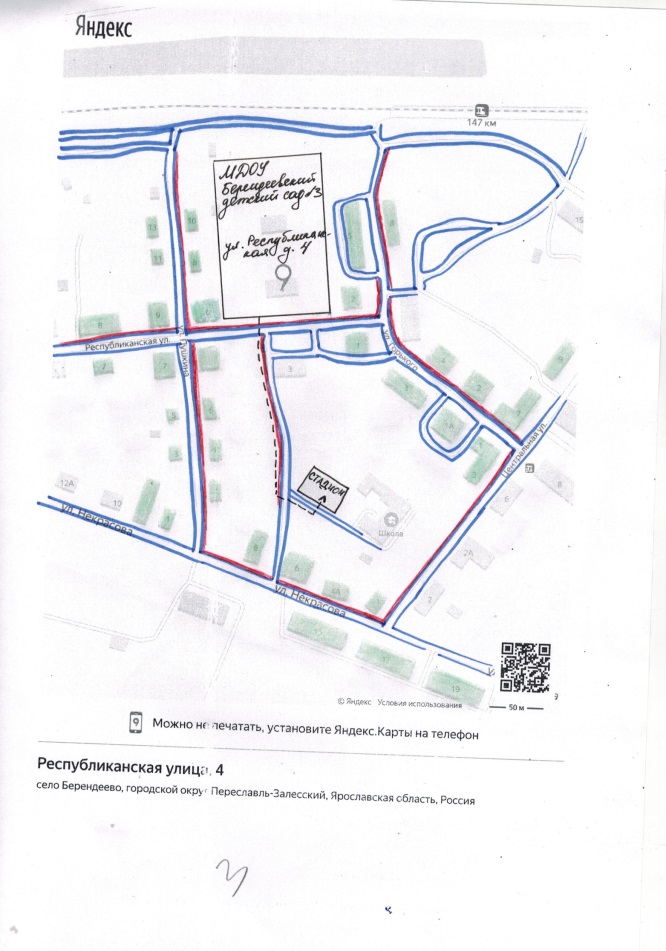 Жилая застройка –                                 Проезжая часть –                                   Тротуар –    Направление безопасного движения группы детей к стадиону                                            Пути движения транспортных средств к местам разгрузки/погрузки и рекомендуемые безопасные пути передвижения детей по территории образовательной организации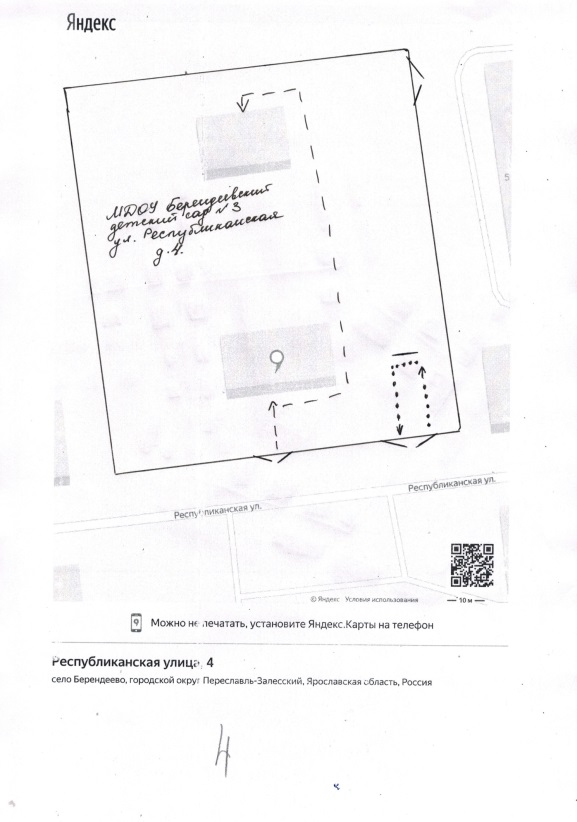 Выезд/въезд грузовых транспортных средств -Движение детей в по территории МДОУ- Движение грузовых транспортных средств                        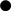 по территории МДОУМесто разгрузки/место погрузки - Заведующий Ашурова Елена Анатольевна          8-(48535)-4-59-08      (фамилия, имя, отчество) 	           (телефон)Главный специалист МУ ЦОФ Управления образования Администрации г. Переславля-ЗалесскогоВойдилова Алена Александровна           8-(48535) 3-16-40                              (фамилия, имя, отчество)                                                 (телефон)Старший инспекторпо пропаганде безопасностидорожного движенияотдела ГИБДД    Переславль-Залесского МО  МВД  России капитан  полиции            Хохлова Любовь Викторовна          8-(48535)-3-22-55        (фамилия, имя, отчество)                                       (телефон)Ответственные педагоги за  мероприятия по профилактикедетского травматизма  Гаганова Нина Ивановна                 8-(48535)-4-59-08             (фамилия, имя, отчество)                             (телефон)